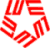 LAMAR UNIVERSITYA Member of the Texas State University SystemDISSERTATION PROPOSAL DEFENSE REPORT FORMTo:     Dean of College of Graduate Studies			From       Student ID: Address:      City, State, Zip:  Telephone:    Email:    Members of the Doctoral Dissertation Committee have given the oral proposal defensefor the Doctor of Education degree with a major in Educational Leadership and certify that it has been approved by a majority of the committee.   PROPOSAL TITLE:  Date of Proposal Hearing:  Required Signatures:Chair:				  Committee Member:			  Committee Member:			  Committee Member:			  Director, Doctoral Program			   Date:			Chair, Educational Leadership			Dean, College of Education			Dean, College of Graduate Studies:			   Date:			